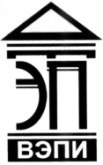 Автономная некоммерческая образовательная организациявысшего образования«Воронежский экономико-правовой институт»(АНОО ВО «ВЭПИ»)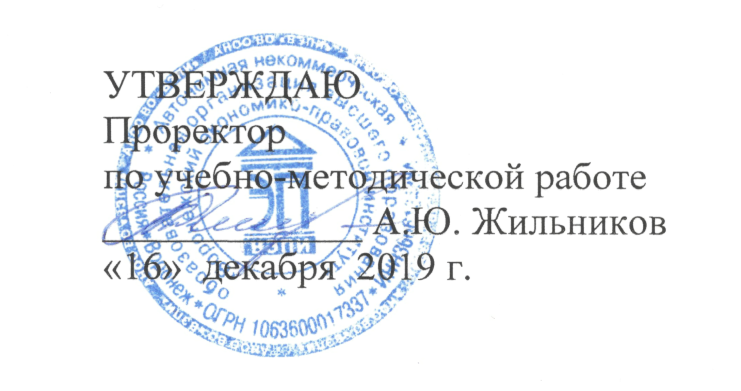 КАФЕДРА ТЕОРИИ И ИСТОРИИ ГОСУДАРСТВА И ПРАВАМЕТОДИЧЕСКИЕ РЕКОМЕНДАЦИИ ПО ВЫПОЛНЕНИЮ ЛАБОРАТОРНЫХ РАБОТ ПО ДИСЦИПЛИНЕ (МОДУЛЮ)	История политических и правовых учений      	(наименование дисциплины (модуля))	40.04.01 Юриспруденция	(код и наименование направления подготовки)Направленность (профиль) 	Правоохранительная		(наименование направленности (профиля))Квалификация выпускника 	Магистр		(наименование квалификации)Форма обучения 	Очная, заочная		(очная, очно-заочная, заочная)Воронеж 2019Методические рекомендации по выполнению лабораторных работ по дисциплине (модулю) «История политических и правовых учений» являются составной частью основной профессиональной образовательной программы – образовательной программы высшего образования по направлению подготовки 40.04.01 Юриспруденция (направленность (профиль) Правоохранительная) и соответствуют требованиям Федерального государственного образовательного стандарта высшего профессионального образования по направлению подготовки 030900 Юриспруденция (квалификация (степень) «магистр»).Методические рекомендации обсуждены и одобрены на заседании кафедры теории и истории государства и права.Протокол от «13»   ноября   . № 2Составитель: кандидат исторических наук,доцент, доцент кафедры Теории и истории государства и права АНОО 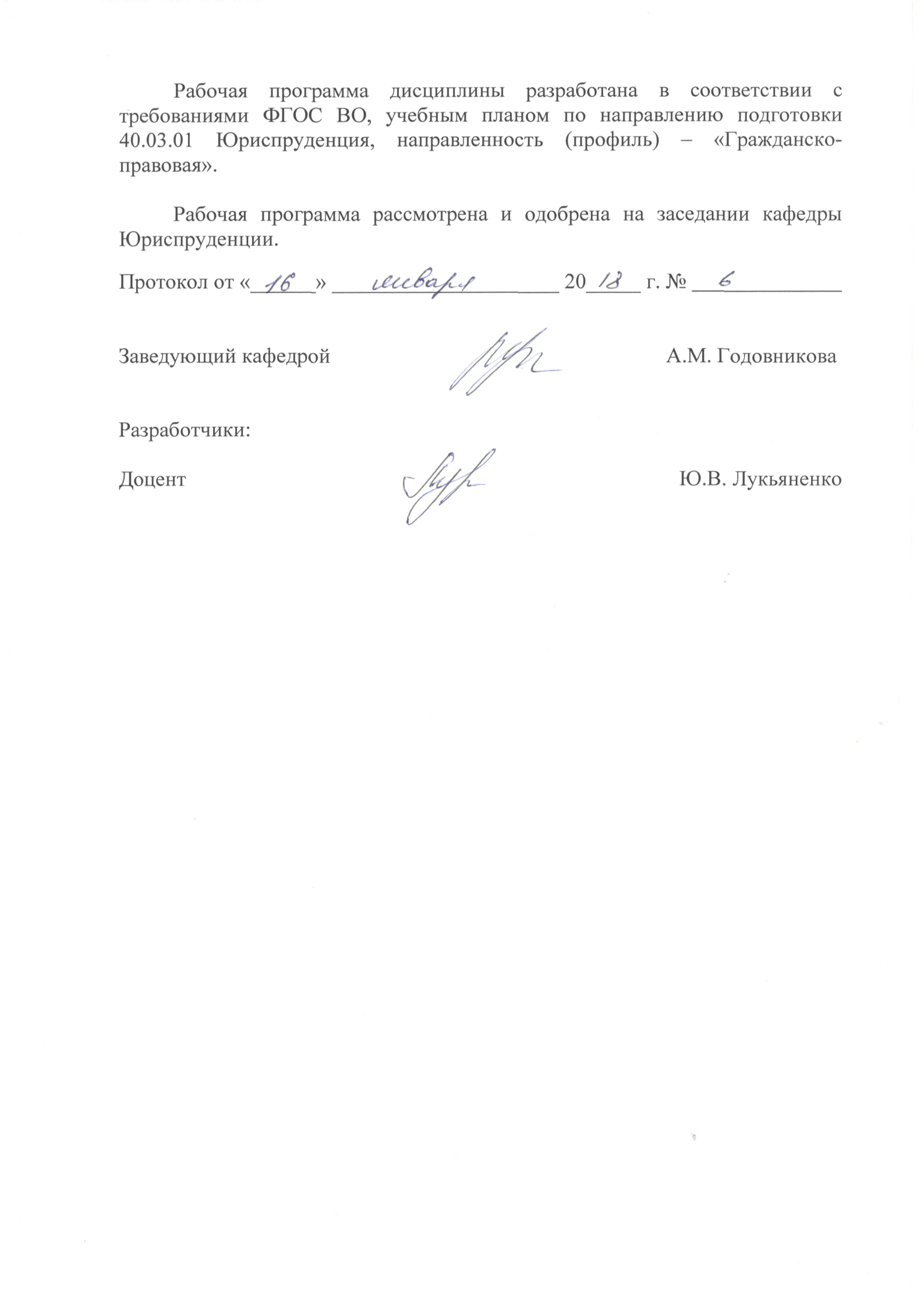 ВО «Воронежский экономико-правовой институт»                                                                              Ю.В. ЛукьяненкоЛабораторная работа № 1«Аналитический обзор европейских политико-правовых доктрин эпохи Нового времени»Цель работы: изучить общие положения европейских политико-правовых доктрин эпохи Нового времени.1. Краткие теоретические сведенияНовое время (XVII в.) период в истории Западной Европы, связанный со значительными изменениями во всех сферах общественной жизни и с первыми в истории человечества буржуазными революциями в Нидерландах и Великой Британии. Стремящаяся к политической власти буржуазия была заинтересована в такой модернизации государственно-правовых институтов, которая бы отвечала логике развития буржуазного общества.Первую попытку уяснить сущность и предназначение государства, политики, права в новых условиях предпринял голландский юрист и общественный деятель Гуго Гроций (1583 – 1645). Как и его предшественники, Гроций различал право естественное и право волеустановленное. Однако в структуре последнего он выделял право божественное (непосредственно устанавливаемое Богом) и право человеческое (внутренние и международные нормы, устанавливаемые людьми). В трактовке Гроция естественное право предстает в виде обусловленных природой человека «велений здравого разума». С позиции этих велений человек и оценивает свои деяния и деяния других как правомерные, а значит, и справедливые, либо неправомерные – не справедливые.Веления здравого разума неизменны, так как неизменна сама природа человека. Они не могут быть изменены даже Богом. Бог лишь косвенно определяет содержание естественного права, как Творец природы вообще. Сам же порядок природы, а значит и естественное право находится за пределами непосредственного божественного влияния. В качестве примера Гроций указывал на такие очевидные для человека веления здравого разума как воздержание от посягательств на чужое имущество, исполнение своих обязательств, возмещение причиненного ущерба, притерпевание заслуженного наказания и т.д. Человеческое право должно соответствовать праву божественному и, прежде всего, естественному праву. Гроций четко различал такие категории как право и Закон (человеческое право), Законы – это лишь средство осуществления права, они могут силой принуждать людей к соблюдению того, что предписано божественным и естественным правом. Принудительная сила закона персонифицируется в государстве.Гроций развивал договорную концепцию происхождения государства, что было характерно и для многих других мыслителей Нового времени правовые законы. Суть общественного договора он усматривал в том, что граждане, поступясь частью своей естественной свободы, обязываются исполнять Законы государства, а государство обязуется защищать сограждан от противоправного насилия и издавать правовые Законы. Гроций отдавал предпочтение буржуазно-аристократической республике, однако форма правления, по его мнению (если только это не тирания), не имеет существенного значения, так как важна не сама форма, а суть правопорядка.Одним из выдающихся представителей политико-правовой мысли Нового времени был английский мыслитель Томас Гоббс (1588 – 1679). Вопрос о сущности права он радикальным образом решил в пользу позитивного права. Естественное право он связывал лишь с естественным (догосударственным) состоянием человеческого общества, когда люди абсолютно свободны по отношению друг к другу, а значит никто не гарантирован от абсолютного произвола. Такое состояние Гоббс называл «войной всех против всех». Во имя мира и безопасности (основные, по мнению мыслителя, блага цивилизации) люди создают государства, уступая ему свою естественную свободу в обмен на упорядоченные и гарантированные гражданские свободы. В государственно-организованном обществе нет места естественным правам: подданные свободны лишь в той мере, в какой их свобода допущена государством. Что же касается самого государства, то его власть в лице суверена ограничивается лишь требованиями разумности и справедливости. Суверен не связан даже исходящими от него же нормами поведения.С критикой ряда основных положений политико-правовой концепции Гоббса выступил английский философ Дж. Локк (1632 – 1704). Он отверг гоббсовскую характеристику догосударственного состояния общества как «войны всех против всех». По Локку, естественные законы, являясь проявлением природной разумности миропорядка, не побуждают людей к насилию. Напротив, естественные законы предполагают реализацию людьми своих потребностей с учетом интересов других людей, в условиях мира и согласия. С переходом к гражданскому (государственному) образу жизни люди не утрачивают своих естественных свобод, но обретают в лице государства надежного и универсального защитника этих свобод. Поэтому естественное право продолжает действовать и в государственно-организованном обществе, определяя цель и пределы государственной власти по отношению к согражданам.Локк характеризует как правовые лишь те позитивные законы, которые не противоречат естественному праву, и неправовые – те, которые вступают с ним в противоречие.Одним из первых в истории политико-правовой мысли Локк указал на необходимость выделения в структуре государственной власти и разграничения полномочий ее законодательной и исполнительной ветвей. Особо он выделил так называемую федеральную власть – решение вопросов в сфере международных отношений, например, вопросов войны, мира, межгосударственных союзов. Приоритет, согласно Локку, должен принадлежать законодательной власти: ей должны быть подчинены и подконтрольны как исполнительная власть, так и федеральная власть. Источником законодательной власти является народ, осуществляющий свои законодательные полномочия через выборных представителей – парламент.Из договорной концепции происхождения государства Локк, в отличие от Гроция, Гоббса, Спинозы и др., выводил право народа оказывать сопротивление государственному произволу. Если государство в лице его чиновников игнорирует условия общественного договора или предписания естественного права, то народ вправе не повиноваться законам такого государства и требовать перемены формы правления.2. Порядок выполнения работы и содержание отчетаПорядок выполнения работы: На лекциях и практических занятиях изучается теоретический материал по заданной тематике;Преподаватель объясняет порядок выполнения работ и правила оформления отчетов по результатам работ;Обучающиеся получают задание на лабораторную работу;Обучающиеся самостоятельно знакомятся с разделом «Краткие теоретические сведения». Просматривают контрольные вопросы;Перед лабораторной работой проводится опрос обучающихся с целью установить готовность обучающихся к самостоятельному выполнению работы; Обучающиеся приступают к выполнению практической части работы согласно заданиям. Обучающийся должен внимательно прочитать задание и выполнить его;По окончанию выполнения задания обучающийся заполняет отчет по лабораторной работе; После оформления отчета обучающийся просматривает контрольные вопросы;Содержание отчета: цель работы;задание на лабораторную работу для своего варианта;алгоритм решаемого задания с необходимыми пояснениями;выводы по работе.3. Контрольные вопросы1. Возникновение теорий «естественного права». 2. Теории общественного договора и естественного права. 3. Политико-правовая идеология в США периода борьбы за независимость.4. Особенности развития русской политической и правовой мысли (XV – первая половина XVIII в.) 5. Политические и правовые теории в Европе периода становления и развития гражданского общества (конец XVIII – XIX в.) 6. Либеральная идеология. Теоретическое обоснование правового государства И. Кантом. 7. Учение Г. Гегеля о государстве и праве. 8. Историческая школа права. 9. Социалистическая идеология в XIX в. 10. Политические и правовые учения второй половины XIX века. 11. Развитие либеральных учений о государстве и праве (Еллинек, Эсмен). 12. Юридический позитивизм (Д. Остин, К. Бергбом).13. Социологическое направление в юриспруденции (Р. Йеринг, Л. Гумплович). 14. Политическая и правовая мысль в России XIX – начала XX в.